EMEIEF BAIRRO TAQUARA BRANCAMINIGRUPO - MATERNALSEGUNDA – FEIRA: 07/06/2021 ATIVIDADE: A FESTA DOS QUITUTESOBJETIVOS: CONHECER MAIS SOBRE A CULTURA E OS HÁBITOS DO SEU PAÍSDESENVOLVIMENTO: EXPLICAR À CRIANÇA QUE NAS FESTAS JUNINAS EXISTEM MUITAS COMIDAS GOSTAS, DOCES E SALGADAS. ESSAS COMIDAS TÍPICAS SE CHAMAM QUITUTES. NESSAS FESTAS TAMBÉM JOGAMOS ALGUNS JOGOS (COMO PESCARIA, BOCA DO PALHAÇO), CANTAMOS E DANÇAMOS A QUADRILHA. MOSTRAR AS IMAGENS PARA A CRIANÇA E EXPLICAR O QUE CADA UMA REPRESENTA.COLOCAR PARA A CRIANÇA OUVIR E VER A HISTÓRIA DE HOJE, QUE VAI FALAR UM POUCO SOBRE ESSES QUITUTES E SOBRE ALGUMAS COISAS QUE FAZEMOS NESSAS FESTAS.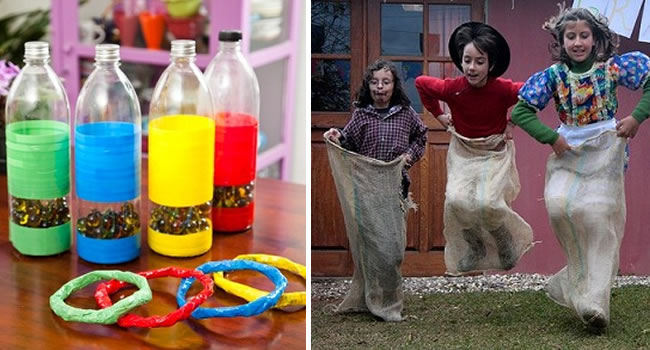 Fonte: https://www.portaltudoaqui.com.br/brincadeiras-festa-junina/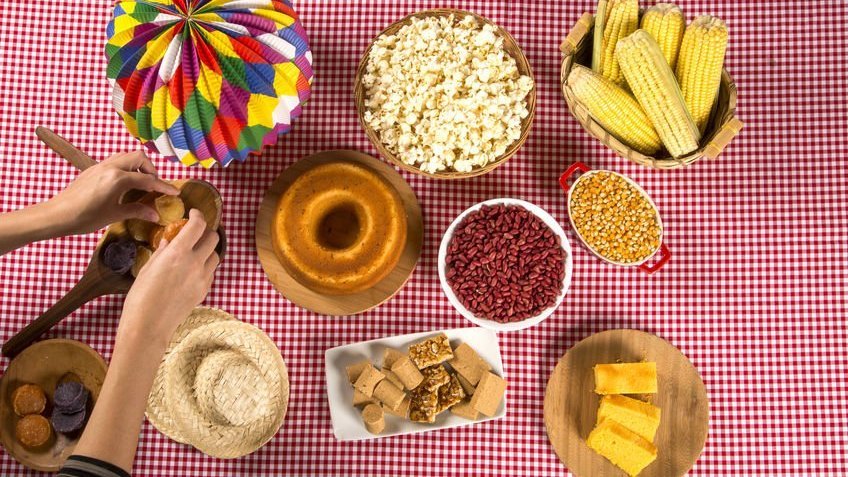 Fonte: https://www.mensagenscomamor.com/festa-junina-comidas-tipicas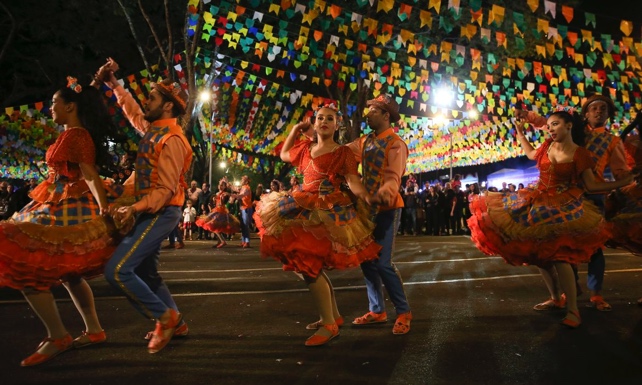 Fonte: https://agenciabrasil.ebc.com.br/direitos-humanos/noticia/2019-06/ministerio-lanca-campanha-de-combate-ao-assedio-em-festas-juninasDEPOIS VAMOS BRINCAR COM A CRIANÇA DE COMPETIÇÃO DE QUILÍBRIO. COLOQUEM UMA BATATA (NÃO MUITO GRANDE) EM UMA COLHER E PEÇAM PARA A CRIANÇA SEGURAR COM UMA MÃO. ELA DEVE ANDAR DE UM PONTO A OUTRO SEM DEIXAR QUE A BATATA CAIA NO CHÃO. SE TIVEREM OUTRAS CRIANÇAS, CHAMEM ELAS PARA PARTICIPAR DA BRINCADEIRA.EXEMPLO: 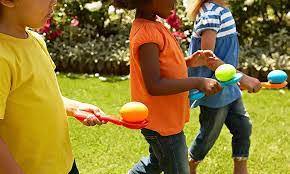 FONTE: https://cursodebaba.com/gincanas-brincadeiras-criancas/REGISTRO: GRAVE A CRIANÇA FAZENDO A BRINCADEIRATERÇA – FEIRA: 08/06/2021ATIVIDADE: CONFECCIONANDO O VASOMATERIAIS: QUALQUER RECIPIENTE RECICLÁVEL QUE TIVER EM CASA PARA SERVIR COMO VASO; TINTA GUACHE, CANETINHA, LÁPIS DE COR, GIZ DE CERA, COLA, FITA ADESIVA.OBJETIVOS: TRABALHAR A CRIATIVIDADE E A EXPRESSÃO ARTÍSTICA DESENVOLVIMENTO: HOJE VAMOS PREPARAR UM VASO BEM BONITO PARA AMANHÃ PLANTARMOS A NOSSA SEMENTINHA DE MILHO! SEPAREM O MATERIAL QUE TIVEREM EM CASA E PEÇAM PARA A CRIANÇA DECORAR, COM TINTA GUACHE, CANETINHA, ETC. SE O MATERIAL FOR DE PLÁSTICO, PODEM TAMBÉM PEDIR PARA A CRIANÇA FAZER UM DESENHO OU PINTURA BEM BONITOS NUM PAPEL E DEPOIS VOCÊS COLAM EM VOLTA DELE.EXEMPLOS: 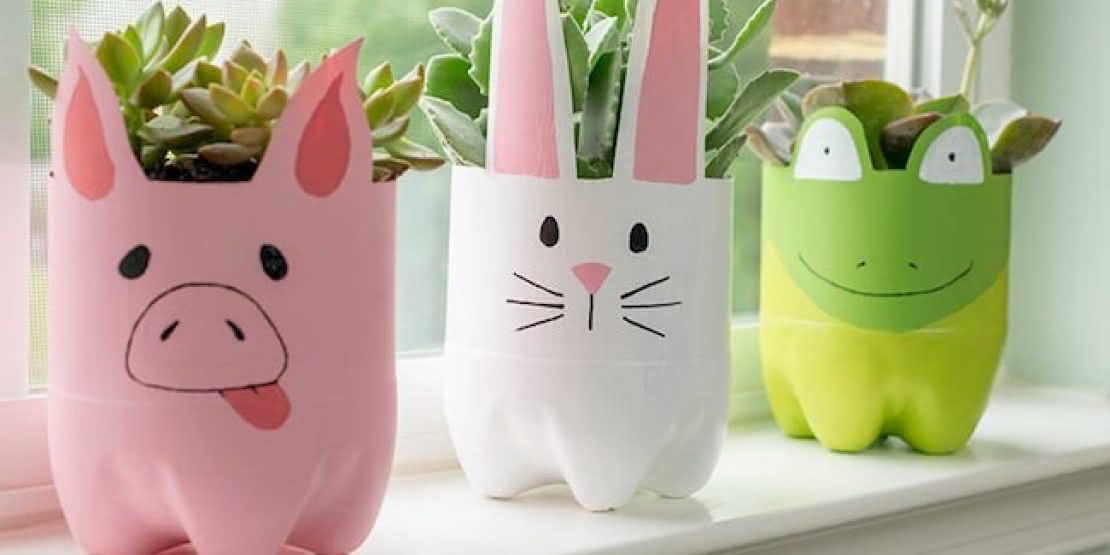 Fonte: https://casaefesta.com/25-ideias-de-decoracao-com-reciclagem-para-casa/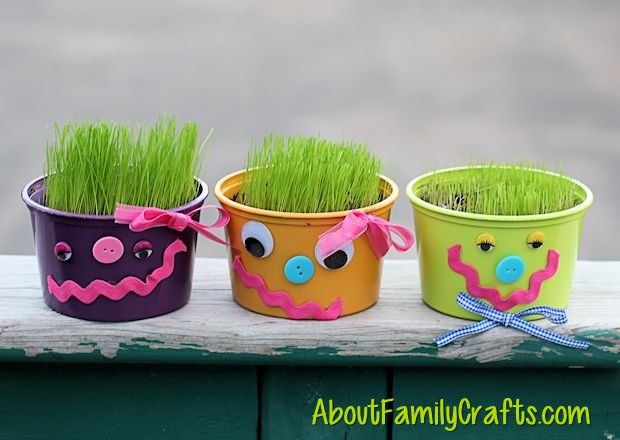 Fonte: https://www.revistaartesanato.com.br/artesanato-com-pote-de-margarina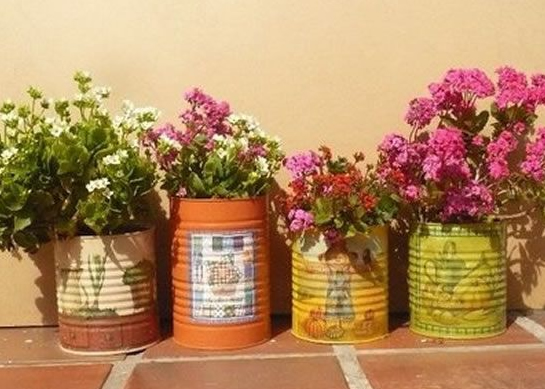 Fonte: https://comofazeremcasa.net/15-ideias-de-como-fazer-vasos-reciclados/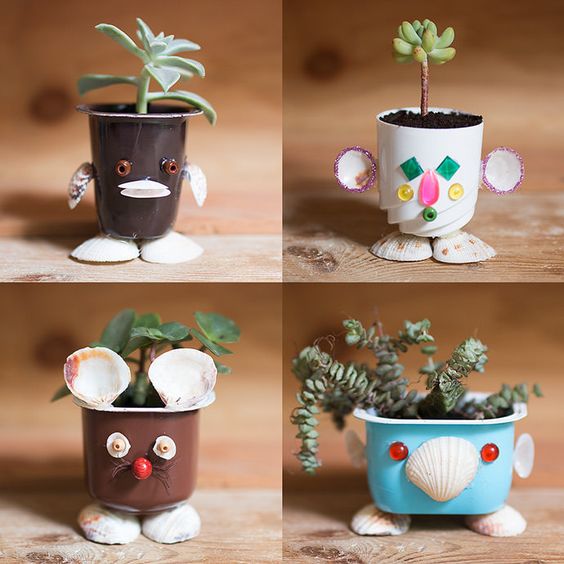 Fonte: https://www.praquemtemestilo.com/2020/05/40-ideias-de-vasos-com-material.htmlREGISTRO: TIRAR FOTO DO VASO PRONTO.QUARTA – FEIRA: 09/06/2021ATIVIDADE: PLANTANDO O MILHOMATERIAIS: GRÃOS DE MILHO PARA PIPOCA, TERRA E ÁGUAOBJETIVOS: CONSCIÊNCIA AMBIENTAL, ESTUDO DA NATUREZA E SEUS PROCESSOS, SENSO DE RESPONSABILIDADEDESENVOLVIMENTO: SE TIVEREM EM CASA, MOSTREM UMA ESPIGA DE MILHO PARA A CRIANÇA. PEÇAM PARA ELA OBSERVAR E DESCREVER AS CARACTERÍSTICAS DO MILHO. QUAIS CORES TEM, QUAL O FORMATO DELA, ONDE ESTÃO AS SEMENTES. DIGAM QUE A PLANTAÇÃO DE MILHO SE CHAMA MILHARAL, O QUE É A ESPIGA, EXPLIQUEM QUE OS GRÃOS SÃO AS SEMENTES. MOSTREM AS IMAGENS PARA AS EXPLICAÇÕES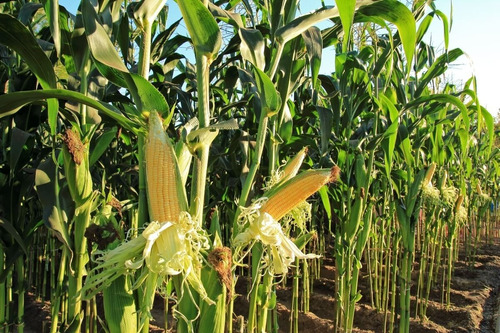 FONTE: https://produto.mercadolivre.com.br/MLB-1208134649-semente-milho-para-planta-5kg-_JM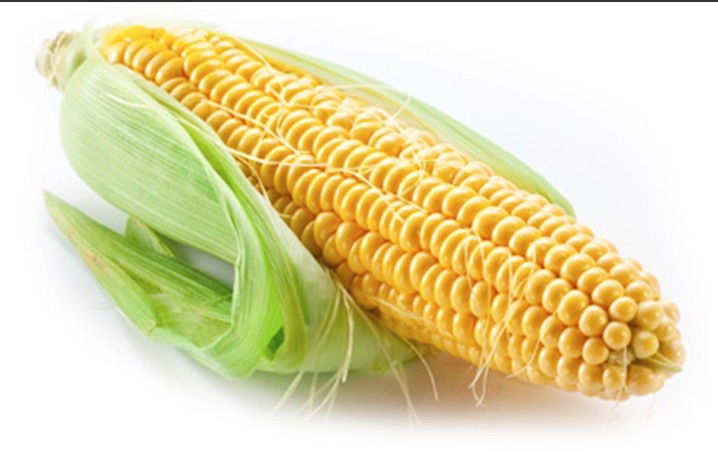 FONTE: http://receitasdeminuto.com/como-comprar-e-armazenar-milho-na-espiga/DEPOIS VAMOS PLANTAR UM GRÃO DE MILHO NO NOSSO LINDO VASINHO, QUE DECORAMOS ONTEM. COLOQUEM TERRA, ABRAM UM BURAQUINHO E COLOQUEM ALGUNS GRÃOZINHOS DE MILHO DENTRO. DEPOIS CUBRAM E JOGUEM UM POUCO DE ÁGUA. É IMPORTANTE QUE A CRIANÇA FAÇA SOZINHA, SE CONSEGUIR, E VOCÊ OBSERVA E AUXILIA.EXPLIQUEM QUE DE HOJE EM DIANTE ELA VAI MOLHAR TODOS OS DIAS, E QUE ESSA SERÁ A RESPONSABILIDADE DA CRIANÇA. VAMOS ESPERAR AS FOLHINHAS APARECEREM...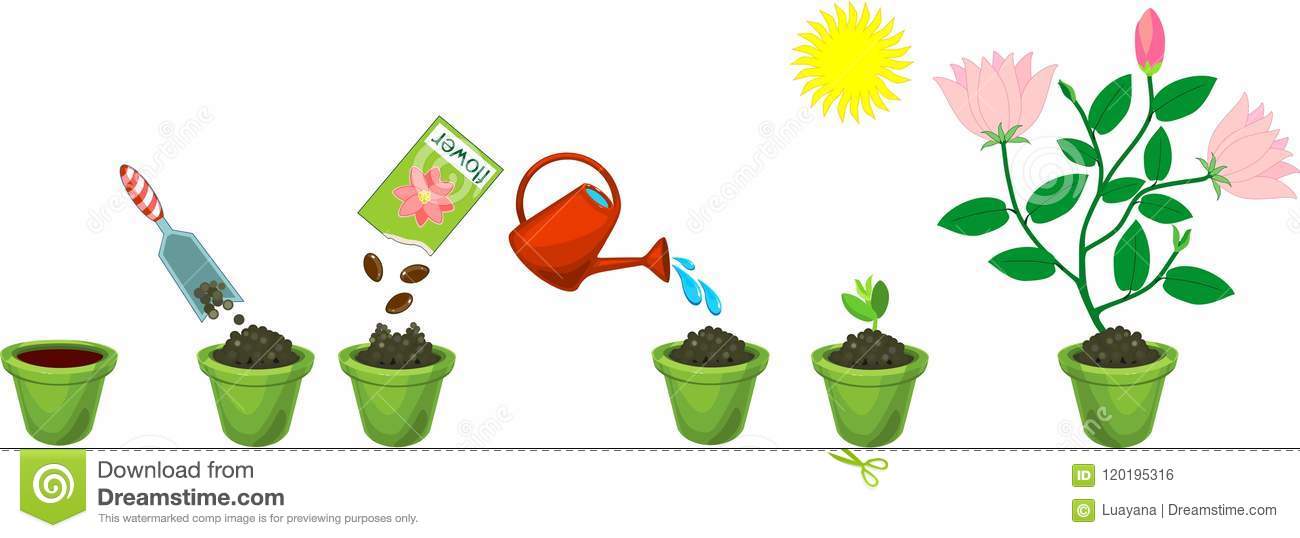 REGISTRO: TIRAR FOTO DA CRIANÇA PLANTANDOQUINTA – FEIRA: 10/06/2021ATIVIDADE: ARTE COM SEMENTESMATERIAIS: GRÃOS DE MILHO PARA PIPOCA, MILHO VERDE, PIPOCA; COLA, PAPEL, LÁPIS DE COR, GIZ DE CERA.OBJETIVOS: DESENVOLVER A CRIATIVIDADE, EXPRESSÃO ARTÍSTICADESENVOLVIMENTO: PEÇA PARA A CRIANÇA FAZER UMA ARTE UTILIZANDO OS GRÃOS DO MILHO (DA ESPIGA, MILHO PARA PIPOCA OU PIPOCA ESTOURADA) OU USANDO QUALQUER OUTRO MATERIAL PARA FAZER UM MILHO. VOCÊS PODEM RECORTAR O MILHO EM OUTROS TIPOS DE MATERIAIS, PEDIR PARA A CRIANÇA PINTAR COM TINTA GUACHE... USEM A IMAGINAÇÃO!ALGUNS EXEMPLOS: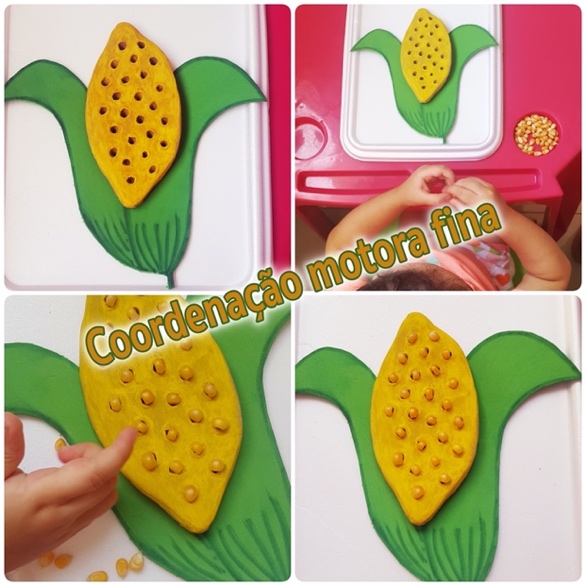 FONTE: https://blogmundomae.com.br/2018/06/04/atividades-infantis-para-o-mes-das-festas-juninas/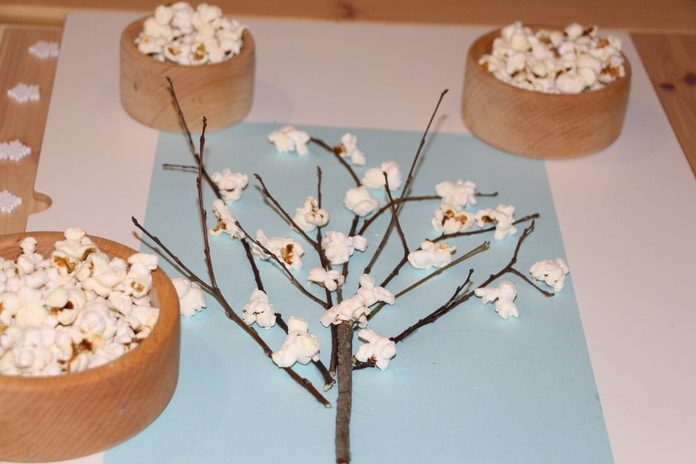 FONTE: https://www.brincacomigo.pt/arvore-pipocas/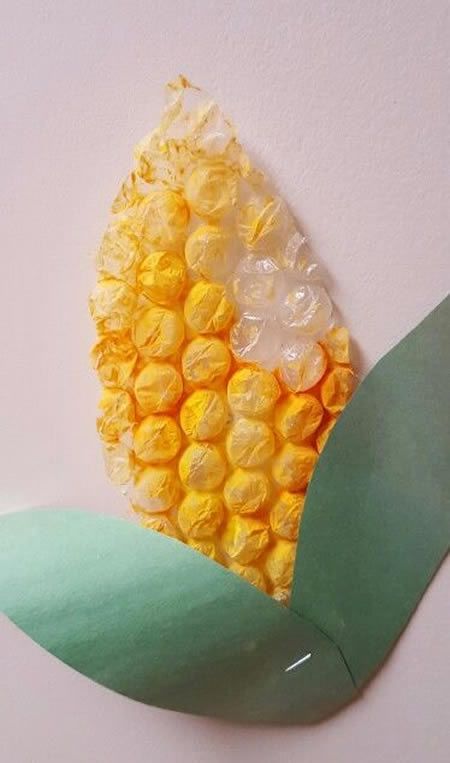 FONTE: https://comofazeremcasa.net/enfeites-simples-e-baratos-para-sao-joao/REGISTRO: TIRAR FOTO DA ATIVIDADE PRONTASEXTA – FEIRA: 11/06/2021ATIVIDADE: COMIDAS COM MILHOMATERIAIS: INGREDIENTES PARA O BOLO, FÔRMA, FOGÃO E LIQUIDIFICADOROBJETIVOS: CONVIVÊNCIA COM A FAMÍLIA, PARTICIPAÇÃO NAS ATIVIDADES DA CASA, CONSCIÊNCIA SOBRE SUA ALIMENTAÇÃODESENVOLVIMENTO: O MILHO É UM INGREDIENTE MUITO IMPORTANTE NAS FESTAS JUNINAS. E NO MÊS DE JUNHO É QUANDO TERMINA A COLHEITA DO MILHO. ENTÃO É O PERÍODO CERTO PARA COMERMOS MUITAS COMIDAS FEITAS COM ESSE INGREDIENTE. O QUE PODEMOS FAZER COM O MILHO? PODE SER COMIDA PARA OS ANIMAIS (PORCOS E GALINHAS) E TAMBÉM PARA AS PESSOAS. QUAIS PRATOS PODEMOS FAZER COM ESSE INGREDIENTE? COMO PRATO DOCE, TEM PAMONHA E CURAU. COMO PRATO SALGADO, TEM CUSCUS, PIPOCA E MILHO COZIDO. PERGUNTEM A UM ADULTO, QUAIS OUTROS PRATOS ELES CONHECEM. VOCÊS JÁ COMERAM ALGUM DELES?HOJE, VAMOS PREPARAR UM DELICIOSO BOLO DE FUBÁ. O FUBÁ É A FARINHA FEITA COM OS GRÃOS SECOS DE MILHO. ENVOLVAM A CRIANÇA NO PREPARO DA RECEITA E DEPOIS COMAM TODOS JUNTOS!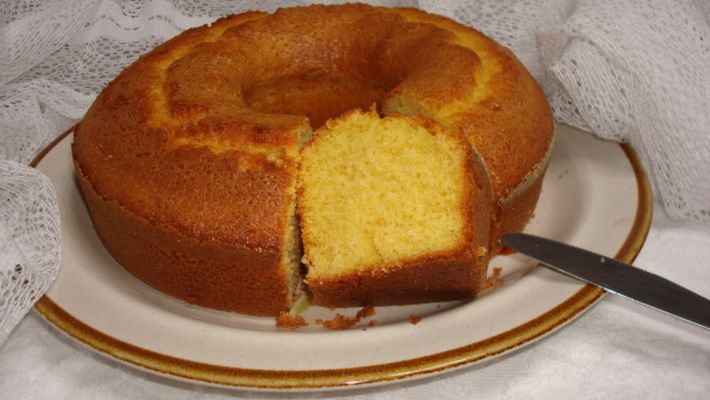 FONTE: https://www.tudogostoso.com.br/receita/9254-bolo-de-fuba.htmlBOLO DE FUBÁINGREDIENTES:3 OVOS½ XÍCARA DE ÓLEO1 XÍCARA DE AÇÚCAR1 XÍCARA DE LEITE1 XÍCARA DE FARINHA DE TRIGO1 XÍCARA DE FUBÁ1 COLHER DE SOPA DE FERMENTO EM PÓMODO DE PREPARO:- LIGAR O FORNO EM TEMPERATURA MÉDIA (180 GRAUS).- UNTAR A FÔRMA COM ÓLEO E FARINHA DE TRIGO.- EM UM LIQUIDIFICADOR (OU BATEDEIRA), BATER TODOS OS INGREDIENTES LÍQUIDOS (ÓLEO, OVOS E LEITE), ATÉ SE MISTRURAREM BEM.- DEPOIS ACRESCENTAR OS INGREDIENTES SECOS (AÇÚCAR, FARINHA DE TRIGO E FUBÁ). BATER ATÉ MISTRURAR BEM.- AO FINAL, ACRESCENTAR O FERMENTO EM PÓ E BATER RAPIDAMENTE.- DESPEJAR A MASSA NA FÔRMA E ASSAR NO FORNO POR 30 MINUTOS. DEPOIS ABAIXAR O FOGO PARA TEMPERATURA BAIXA E DEIXAR DOURAR EM CIMA. - RETIRAR DO FORNO, ENFIAR UM PALITO PARA VERIFICAR SE ESTÁ ASSADO (TEM QUE SAIR LISINHO). DEIXAR ESFRIAR ANTES DE DESENFORMAR.REGISTRO: GRAVAR OU FOTOGRAFAR A CRIANÇA PARTICIPANDO DA CONFECÇÃO DO BOLO OU COMENDO JUNTO COM A FAMÍLIA.AOS FAMILIARES: AGRADECEMOS A COLABORAÇÃO DE VOCÊS E PEDIMOS QUE NÃO ESQUEÇAM DE PARTILHAR CONOSCO ATRAVÉS DO ENVIO DE FOTOS E VÍDEOS EM NOSSO GRUPO DE WHATSAPP AS ATIVIDADES E EXPERIÊNCIAS DAS CRIANÇAS.JUNTOS SOMOS MAIS FORTES E QUE NUNCA PERCAMOS A ESPERANÇA DE DIAS MELHORES!ABRAÇOS FRATERNOS:EQUIPE DO MINIGRUPO/MATERNALEMEIEF BAIRRO TAQUARA BRANCAMINIGRUPO - MATERNALSEGUNDA – FEIRA: 14/06/2021ATIVIDADE: MÚSICA DAS FESTAS JUNINASOBJETIVOS: APRESENTAR DIFERENTES GÊNEROS MUSICAIS, EXPRESSÃO ARTÍTICA E CRIATIVIDADE E IDENTIFICAR A LETRA DO NOME, CONHECIMENTO SOBRE INSTRUMENTOS E SUAS SONORIDADES, AMPLIAR REPERTÓRIO MUSIALDESENVOLVIMENTO: PARA DANÇAR NAS FESTAS JUNINAS, NÓS COLOCAMOS MÚSICAS DE DIVERSOS ESTILOS, COMO O FORRÓ, O BAIÃO E O XOTE. ESSES RITMOS MUSICAIS SÃO TÍPICOS DO NORDESTE DO BRASIL E FALAM SOBRE ESSE ESTILO DE VIDA DO CAMPO E DO SERTÃO.LUIZ GONZAGA É UM DOS CANTORES E COMPOSITORES MAIS FAMOSOS DO ESTILO BAIÃO. VAMOS OUVIR E DANÇAR COM UMA MÚSICA DESSE ARTISTA?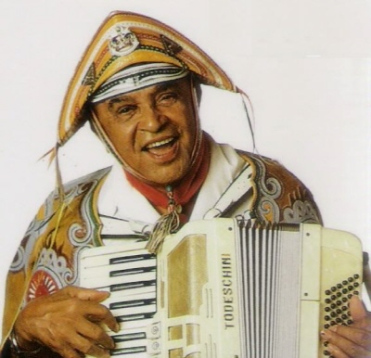 FONTE: https://culturaeviagem.wordpress.com/2013/05/10/ouca-luiz-gonzaga-cantando-as-coisas-de-alagoas-em-dose-dupla/CLIQUE AQUI  https://www.youtube.com/watch?v=UwZX-kYBeMY ESSE INSTRUMENTO QUE ELE TOCA SE CHAMA SANFONA OU ACORDEON. É UM INSTRUMENTO DE SOPRO. VAMOS CONHECER COMO É ESSE INSTRUMENTO E QUAL O SOM ELE PRODUZ? VÍDEODEPOIS DIGAM O NOME DA PRIMEIRA LETRA DO NOME DA CRIANÇA. DESENHE ELA EM UM PAPEL E PEÇA PARA A CRIANÇA PINTAR.MODELOS DE LETRAS: 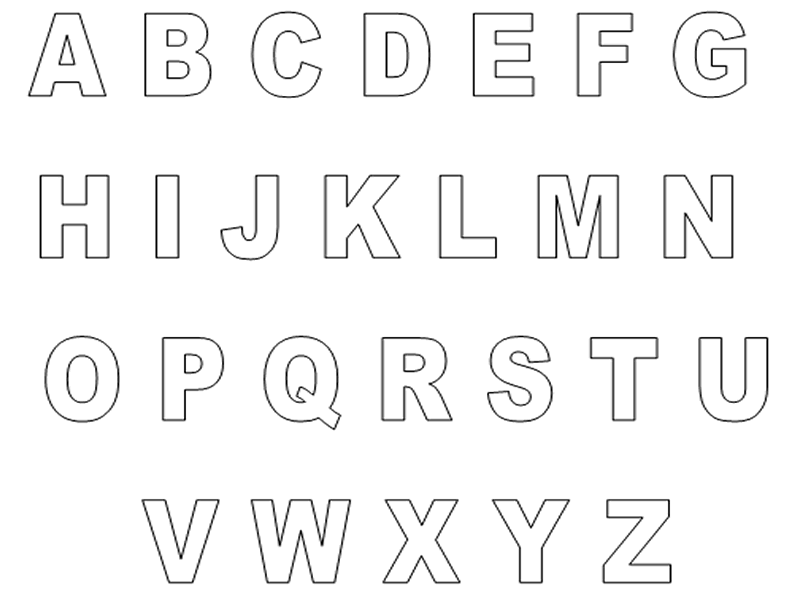 FONTE: https://www.verefazer.org/2018/02/Abecedario-Letras-do-Alfabeto-para-imprimir.htmlREGISTRO: FOTO DA ATIVIDADE TERÇA – FEIRA: 15/06/2021ATIVIDADE: ZABUMBA MATERIAIS: PANELAS DE METAL, VASILHAS DE PLÁSTICO (ABERTAS OU COM TAMPA), POTES DE VIDRO, COLHERES GRANDES DE MADEIRA OU DE PLÁSTICOOBJETIVOS: CONHECIMENTO SOBRE INSTRUMENTOS E SUAS SONORIDADES, AMPLIAR REPERTÓRIO MUSICAL, EXPLORAR O CORPO, COORDENAÇÃO MOTORA DESENVOLVIMENTO: NOS RITMOS MUSICAIS DAS FESTAS JUNINAS PODEMOS DESCOBRIR DIFERENTES INSTRUMENTOS MUSICAIS.A ZABUMBA OU BUMBO, É UM TAMBOR QUE ESTÁ PRESENTE NA MAIOR PARTE DAS MÚSICAS DE FESTA JUNINA. É UM INSTRUMENTO DE PERCUSSÃO E TEM ORIGEM EM PAÍSES DO CONTINENTE AFRICANO.VAMOS CONHECER COMO É ESSE INSTRUMENTO E QUAL O SOM ELE PRODUZ? VÍDEOZABUMBA 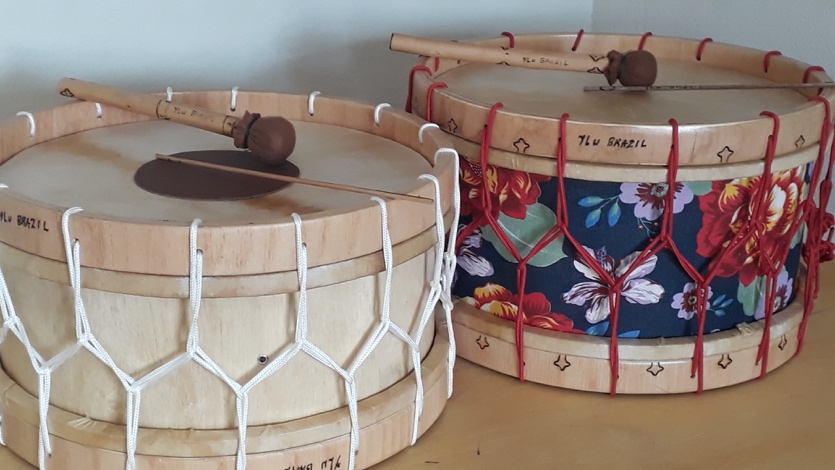 FONTE: https://www.elo7.com.br/zabumba-16-artesanal-madeira-couro-e-corda/dp/67255FDEPOIS PEGUEM OBJETOS DE DIVERSOS MATERIAIS NA COZINHA (PANELA DE METAL, POTE DE PLÁSTICO, VASILHA/COPO DE VIDRO) E COLOQUEM ELES COM A BOCA PARA BAIXO, SOBRE UMA MESA OU UM PANO NO CHÃO. DÊ PARA A CRIANÇA DUAS COLHERES DE MADEIRA OU DE PLÁSTICO E PEÇA PARA ELAS TOCAREM NOS RECIPIENTES. MOSTREM A DIFERENÇA DE SOM DE CADA UM, EXPLIQUEM DO QUE CADA UM É FEITO E DEIXEM A CRIANÇA SE DIVERTIR LIVREMENTE.EXEMPLO: 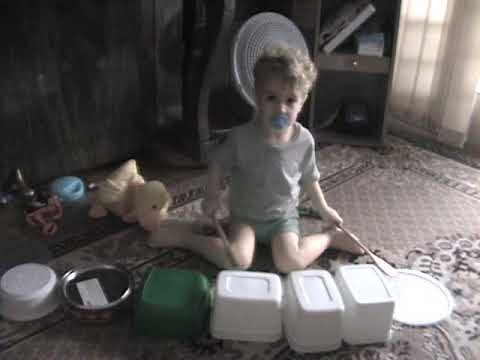 FONTE: https://www.youtube.com/watch?v=tVKVSXWSF_4REGISTRO: GRAVAR UM VÍDEO OU ÁUDIO DA CRIANÇA TOCANDO OS INSTRUMENTOSQUARTA – FEIRA: 16/06/2021ATIVIDADE: VIOLA E VIOLÃOMATERIAIS: CAIXA DE SAPATO OU SIMILAR, ELÁSTICO DE DINHEIROOBJETIVOS: CONHECIMENTO SOBRE INSTRUMENTOS E SUAS SONORIDADES, AMPLIAR REPERTÓRIO MUSICAL, COORDENAÇÃO MOTORADESENVOLVIMENTO: A VIOLA CAIPIRA É MAIS UTILIZADA EM MÚSICAS COMO O SERTANEJO, MODA DE VIOLA, MAS TAMBÉM APARECE EM ALGUMAS MÚSICAS DE FESTA JUNINA. ELA É UM INSTRUMENTO BRASILEIRO. É CHAMADO DE INSTRUMENTO DE CORDA.O VIOLÃO TAMBÉM É UM INSTRUMENTO DE CORDA E É MAIS COMUM EM DIVERSOS ESTILOS MUSICAIS. A VIOLA E O VIOLÃO SÃO BEM PARECIDOS MAS TÊM SONS DIFERENTES.  VAMOS CONHECER COMO SÃO ESSES INSTRUMENTOS E QUAL O SOM ELES PRODUZEM? VÍDEOVIOLA CAIPIRA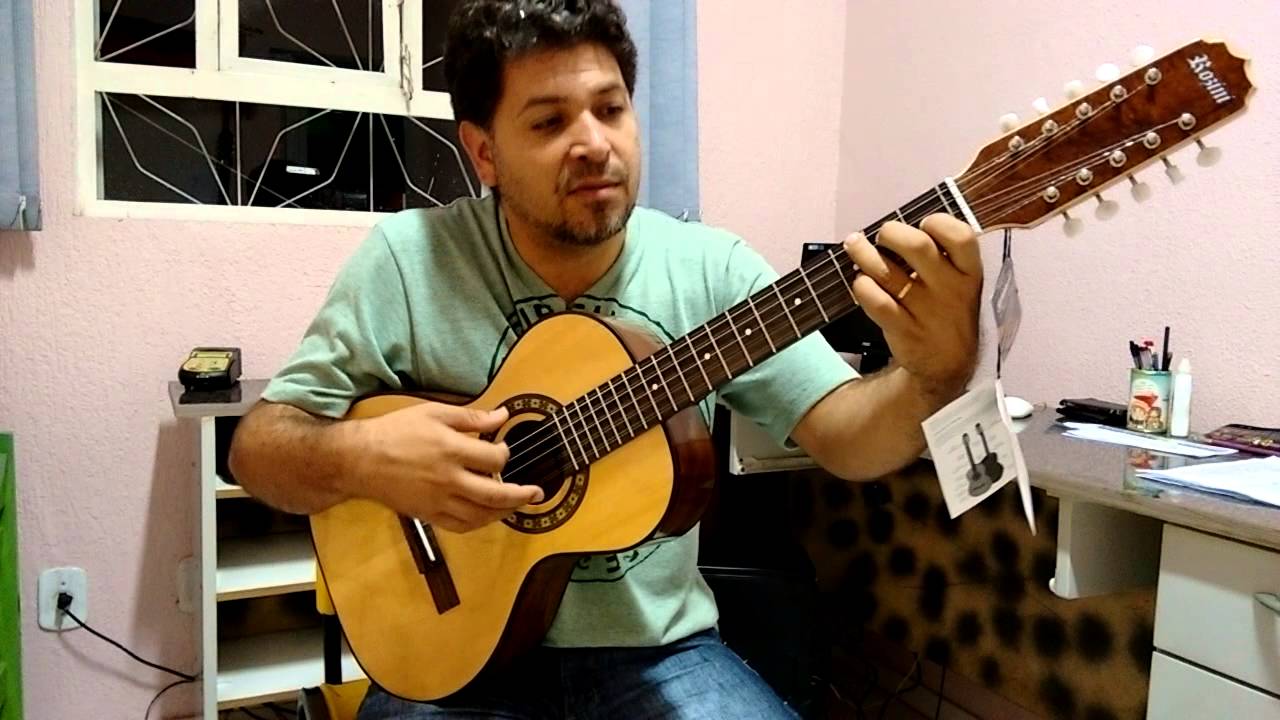 FONTE: https://comofazer.site/viola-como-tocar-saudade-da-minha-terra-video/VIOLÃO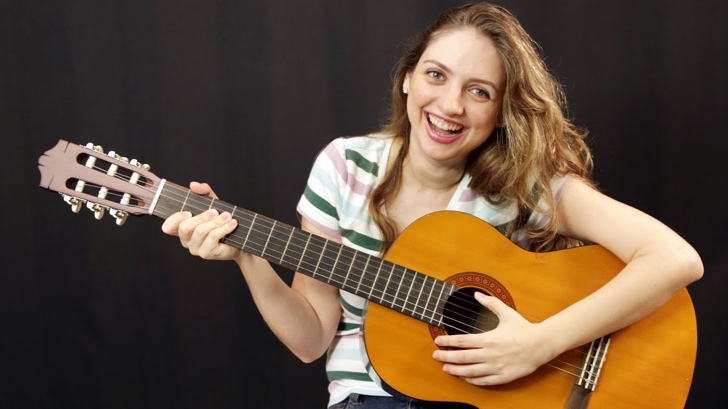 FONTE: https://www.youtube.com/watch?v=pdczxvu4U8wAGORA VAMOS CONSTRUIR O NOSSO PRÓPRIO VIOLÃO? PEGUEM UMA CAIXA DE SAPATOS OU SIMILAR E PASSE OS ELÁSTICOS IGUAL À FOTO ABAIXO. COLOQUE QUANTOS ESLÁSTICOS QUISER. DEPOIS MOSTRE PARA A CRIANÇA COMO ELA TOCA COM OS DEDOS. DEIXE ELA EXPLORAR E SE DIVERTIR LIVREMENTE.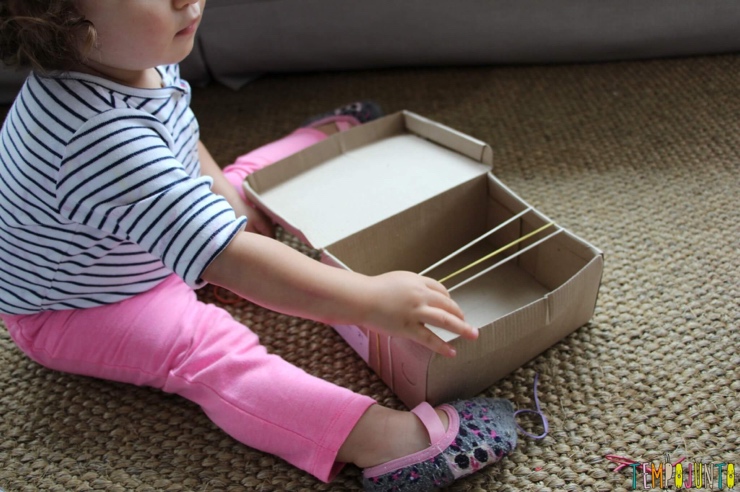 FONTE: https://www.tempojunto.com/2015/11/19/como-fazer-um-instrumento-musical-caseiro-para-os-pequenos/REGISTRO: GRAVAR UM VÍDEO OU ÁUDIO DA CRIANÇA TOCANDO O INSTRUMENTOQUINTA – FEIRA: 17/06/2021ATIVIDADE: RECO RECOMATERIAIS: GARRAFA DE PLÁSTICO OU LATA DE LEITE EM PÓ OU POTE DE ACHOCOLATADO; FACA/GARFO; LÁPIS, CANETA OU RÉGUAOBJETIVOS: CONHECIMENTO SOBRE INSTRUMENTOS E SUAS SONORIDADES, AMPLIAR REPERTÓRIO MUSICALDESENVOLVIMENTO: O RECO RECO É UM INSTRUMENTO MAIS COMUM EM PAGODE, SAMBA E CAPOEIRA MAS PODE ESTAR PRESENTE NO RITMO CHAMADO FORRÓ. ELE É DE MADEIRA E TEM ORIGEM AFRICANA, MAS QUANDO VEIO PARA O BRASIL PASSOU A SER FEITO DE METAL.VAMOS CONHECER COMO É ESSE INSTRUMENTO E QUAL O SOM ELE PRODUZ? VÍDEORECO RECO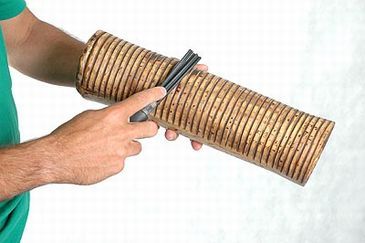 FONTE: http://www.todosinstrumentosmusicais.com.br/imagens-do-instrumento-reco-reco.htmlAGORA VAMOS CONSTRUIR NOSSO PRÓPRIO RECO RECO? PEGUEM UMA GARRAFA DE PLÁSTICO QUE TENHA RANHURAS (PARA DEIXAR MAIS INTERESSANTE, FAÇA NOVAS RANHURAS COM UM GARFO OU FACA NA SUPERFICIE DA GARRAFA) OU SIMILAR DE OUTRO MATERIAL. PEGUE UM LÁPIS OU OBJETO PARA RASPAR NO RECO RECO. MOSTREM COMO SE DEVE TOCAR E DEIXE A CRIANÇA EXPLORAR LIVREMENTE.EXEMPLOS: 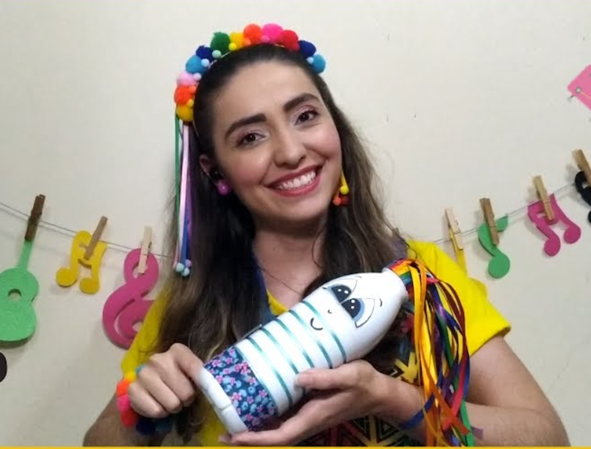 FONTE: https://www.youtube.com/watch?v=Cw29_FcJoIw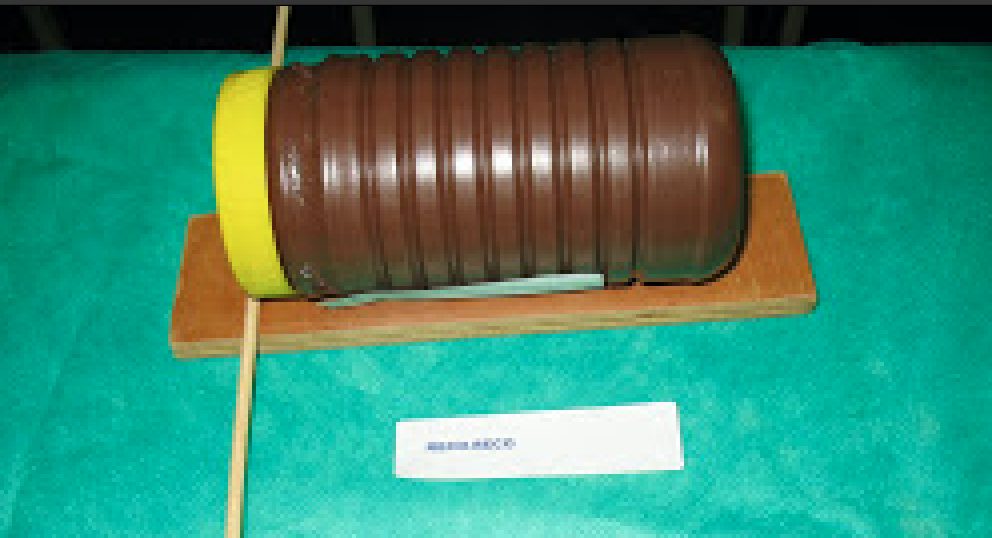 FONTE: http://clickespecial.blogspot.com/2009/09/sustentabilidade-apoiando-educacao_09.htmlREGISTRO: GRAVE UM VÍDEO DA CRIANÇA TOCANDO O INSTRUMENTOSEXTA – FEIRA: 18/06/2021ATIVIDADE: SONS COM O CORPOOBJETIVOS: EXPLORAR O CORPO E AS SONORIDADESDESENVOLVIMENTO: ESTA SEMANA VIMOS VÁRIOS INSTRUMENTOS E ALGUNS ESTILOS MUSICAIS. MAS VOCÊS SABIAM QUE PODEMOS FAZER SOM COM O NOSSO PRÓPRIO CORPO? MOSTREM PARA AS CRIANÇAS O VÍDEO “SONS DO CORPO” E PEÇAM PARA ELAS DANÇAREM IGUAL. CLIQUE AQUI  https://www.youtube.com/watch?v=lzelCRX7TZE DEPOIS PERGUNTEM A ELAS, COMO UM DESAFIO, QUE OUTROS SONS PODEMOS FAZER COM O NOSSO CORPO.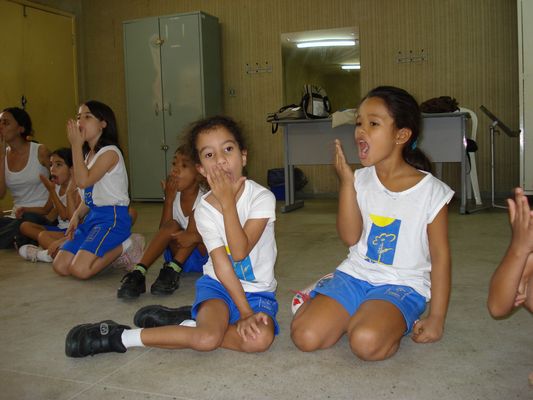 REGISTRO: GRAVEM A CRIANÇA DANÇANDO, CANTANDO E FAZENDO OS SONS DA MÚSICAAOS FAMILIARES: AGRADECEMOS A COLABORAÇÃO DE VOCÊS E PEDIMOS QUE NÃO ESQUEÇAM DE PARTILHAR CONOSCO ATRAVÉS DO ENVIO DE FOTOS E VÍDEOS EM NOSSO GRUPO DE WHATSAPP AS ATIVIDADES E EXPERIÊNCIAS DAS CRIANÇAS.JUNTOS SOMOS MAIS FORTES E QUE NUNCA PERCAMOS A ESPERANÇA DE DIAS MELHORES!ABRAÇOS FRATERNOS:EQUIPE DO MINIGRUPO/MATERNAL